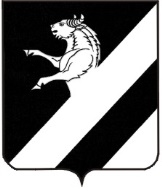 КРАСНОЯРСКИЙ  КРАЙАЧИНСКИЙ РАЙОНТАРУТИНСКИЙ СЕЛЬСКИЙ СОВЕТ ДЕПУТАТОВРЕШЕНИЕ17.06.2021                                                    п. Тарутино                                                № 8-27РО рассмотрении предложений Ачинской городской прокуратуры.        Руководствуясь Уставом Тарутинского сельсовета Ачинского района Красноярского края, рассмотрев предложение  Ачинской городской прокуратуры Тарутинский   сельский Совет депутатов  РЕШИЛ:        1. Включить в повестку следующей сессии вопрос о внесении изменений в План работы Тарутинского сельского Совета депутатов о принятии решения, регулирующего положение о назначении и проведении опроса граждан в Тарутинском сельсовете. 3.Решение  вступает в силу после  официального опубликования  в информационном листе «Сельские вести» и подлежит размещению на официальном сайте Тарутинского сельсовета - http://tarutino24.ru/